KONSOLIDĒTS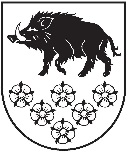 LATVIJAS REPUBLIKAKANDAVAS NOVADA DOMEDārza iela 6, Kandava, Kandavas novads, LV – 3120, Reģ. Nr.90000050886, Tālrunis 631 82028, fakss 631 82027, e-pasts: dome@kandava.lvKandavāAPSTIPRINĀTSKandavas novada domes sēdē  2014.gada 27.martā  (protokols Nr.5  10.§) ar grozījumiem domes sēdēs:  2014.gada 29.maijā ( protokols Nr.8   11.§); 2014.gada 28.augustā ( protokols Nr.11  7.§); 2014.gada 30.oktobrī( protokols Nr.15  10.§); 2015.gada 26.februārī ( protokols Nr.3  15.§); 2015.gada 24.septembrī (protokols Nr.15  13.§); 2016.gada 28.janvārī (protokols Nr.2   11.§); 2016.gada 31.martā (protokols Nr.4  7.§); 2016.gada 29.septembrī (protokols Nr.13  13.§); 2016.gada 24.novembrī  (protokols Nr.16  16.§);  2017.gada 28.septembrī (protokols Nr.15  9.§);  2018.gada 25.janvārī (protokols Nr.1  57.§), 2018.gada 27.septembrī ( protokols Nr.15  16.§)Kandavas novada Izglītības pārvaldes pakļautībā esošo izglītības iestāžu maksas pakalpojumu cenrādis1.No kopēšanas/ kancelejas pakalpojumiem atbrīvoti attiecīgās izglītības iestādes izglītojamie un darbinieki, ja kopēšanas tehnika un drukas iekārtas tiek izmantotas ar mācību procesu saistītu materiālu kopēšanai un drukāšanai.2.Izglītības iestādes sniedz šādus īres un nomas pakalpojumus (bez PVN):*no maksas atbrīvoti Kandavas Kārļa Mīlenbaha vidusskolas audzēkņi** Kandavas K.Mīlenbaha vidusskolas audzēkņiem atlaide 50% apmērā¹ Ja sporta zāli īrē grupas, kas izmanto skolas internāta telpas, tad sporta zāles īrei piemēro 50% atlaidi.² Ja internāta pakalpojumus organizētas grupas izmanto vairāk par 10 dienām, piemēro atlaidi 20% apmērā.³ Ja skolā mācās 2 ( divi) un vairāk bērni no vienas ģimenes, tad piemēro 50% atlaidi par katra bērna uzturēšanos internātā. Ja izglītojamais visos mācību priekšmetos ir sekmīgs ar vidējo vērtējumu vismaz 7 balles un nav konstatēts neviens iekšējās kārtības noteikumu pārkāpums, tad piemēro 100% atlaidi par uzturēšanos internātā.4  Kandavas internātvidusskolas izglītojamie no maksas atbrīvoti, bet citu Kandavas novada izglītības iestāžu izglītojamiem piemēro 30% atlaidi.5 Ja tiek apmeklēts nodarbību cikls ar 4 un vairāk nodarbībām, tad piemēro 20% atlaidi.6 Par katru nākamo ģimenes locekli 1,50 EUR. *(svītrots, domes sēdes 2016.gada 29.septembra lēmums, protokols Nr.13  13 .§).**Iestādēm, uzņēmumiem, organizācijām, klubiem, kas reģistrēti Kandavas novadā.*** Iestādēm, uzņēmumiem, organizācijām, klubiem, kas reģistrēti ārpus Kandavas novadā.****Ja viesnīcas pakalpojumus izmanto vairāk par divām nedēļām organizētām komandām, vai grupām var piemērot atlaidi 10% apmērā no cenrāža.Kandavas Kārļa Mīlenbaha vidusskola sporta stundu un sacensību nodrošināšanai, biedrībai „SK Kandava” treniņu un sacensību nodrošināšanai un Kandavas novada skolām sporta pasākumu organizēšanai, iepriekš saskaņojot nodarbību vai sacensību laikus ar Kandavas novada  Bērnu un jaunatnes sporta skolai ir bezmaksas. Kandavas novada Bērnu un jaunatnes sporta skolas audzēkņiem uz pieaugušo sporta spēļu sacensībām ieeja ir bezmaksas. *atlaide tiek piemērota tikai profesionālās ievirzes programmās, iesniedzot skolas direktoram iesniegumu*pedagogu atalgojums un VSAOI, mācību līdzekļi, izdales un uzskates materiāli;** saimniecības preces, kafijas pauze, telpu īre u.c.***Kandavas novada Kultūras un sporta pārvaldei Kandavas novada Izglītības pārvaldes pakļautībā esošo izglītības iestāžu infrastruktūras izmantošana pasākumu organizēšanai, iepriekš saskaņojot pasākuma laiku ar Kandavas novada  izglītības iestādes vadītāju, ir bez maksas.( redakcija apstiprināta domes sēdē 25.01.2018., protokols Nr.1  57.§)Kandavas novada domes priekšsēdētājas vietn.   (personiskais paraksts) Gunda CīruleNr.p.k.Maksas pakalpojuma veidsMērvienībaIzcenojums EUR1234Kopēšanas/ kancelejas pakalpojumiKopēšanas/ kancelejas pakalpojumiKopēšanas/ kancelejas pakalpojumiKopēšanas/ kancelejas pakalpojumi1.Kopēšana A4 viena puse (savs papīrs)gab.0,032.Kopēšana A4 abas puses  (savs papīrs)gab. 0,043.Kopēšana A4 viena puse (skolas papīrs)gab.0,064.Kopēšana A4 abas puses (skolas papīrs)gab.0,105.Kopēšana A3 viena puse (savs vai skolas papīrs)gab. 0,146.Kopēšana A3 abas puses (savs vai skolas papīrs)gab. 0,217.Drukāšana A4 viena puse (savs papīrs)gab.0,038.Drukāšana A4 abas puses (savs papīrs)gab.0,049.Drukāšana A4 viena puse (skolas papīrs)gab.0,0610.Drukāšana A4 abas puses (skolas papīrs)gab.0,1011.Drukāšana A4 viena puse, krāsainais printeris (savs papīrs)gab.0,1412.Drukāšana A4 abas puses, krāsainais printeris (savs papīrs)gab.0,2113.Drukāšana A4 viena puse, krāsainais printeris (skolas papīrs)gab.0,2114.Drukāšana A3 abas puses (skolas papīrs)gab.0,2815.Par izziņas sagatavošanu, izsniegšanu (izņemot izziņas par uzņemšanu skolā, un izziņas Valsts sociālajai aģentūrai)gab.0,7016.Par skolas arhīva izziņas sagatavošanu un izsniegšanugab.1,4017.Par skolas bijušā skolēna raksturojuma sagatavošanu, izmantojot ziņas no skolas arhīvagab.4,2018.Par datortehnikas un interneta pieslēguma izmantošanu ārpusstundu laikā stundā0,4019.Par datu nesējos ierakstīto materiālu izmantošanugab.0,3020.Iesiešana ar Unibind tehnikugab.2,1321.Par sabojātu, nozaudētu grāmatu, datu nesēju vai citu skolas materiālo vērtību (t.sk. inventāra bojāšanu) izglītojamais atlīdzina nominālvērtību vai atdod analogu22.Programmu licences apstiprināšana gab.15,00Kandavas Kārļa Mīlenbaha vidusskolaKandavas Kārļa Mīlenbaha vidusskolaKandavas Kārļa Mīlenbaha vidusskolaKandavas Kārļa Mīlenbaha vidusskolaNr.p.k.Maksas pakalpojumsMērvienībaEUR12341.Teorētiskās apmācības maksa autoapmācības kursantiem1 persona56,91*2.Braukšanas nodarbības maksa autoapmācības kurantiem akadēmiskā stunda20,82**3.Stomatoloģijas kabinetsmēnesī17,004.Sporta, aktu zāle stundā10,005.Klašu telpustundā3,006.Klašu telpa dienā15,007.Klašu telpu mēnesī40,008.Klašu telpa ar interaktīvo tāfeli stundā10,009.Klašu telpa ar interaktīvo tāfelidienā 60,0010.Klašu telpa ar projektoru un datoru stundā7,0011.Klašu telpa ar projektoru un datorudienā35,0012.Datorklasestundā15,0013.Virtuves telpu un inventāra noma ēdināšanas pakalpojumu sniegšanaimēnesī 41,13Kandavas internātvidusskolaKandavas internātvidusskolaKandavas internātvidusskolaKandavas internātvidusskolaNr.p.k.Maksas pakalpojumsMērvienībaEUR12341.Sporta zālestundā10,00¹2.Trenažieru zālestundā7,003.Aktu zāle stundā10,004.Aktu zāledienā50,005.Klašu telpastundā3,006.Klašu telpadienā15,007.Klašu telpa mēnesī40,008.Dalības maksa vasaras talantu skolaidienā2,009.Klašu telpa ar interaktīvo tāfeli stundā10,0010.Klašu telpa ar interaktīvo tāfelidienā 60,0011.Klašu telpa ar projektoru un datorustundā7,0012.Klašu telpa ar projektoru un datorudienā35,0013.Datorklasestundā15,0014.Nakšņošana internātā vienai personaidiennaktī5,00²15.Veļas automāta izmantošana1 reize1,5016.Ēdnīca un virtuve ēdināšanas pakalpojumu sniegšanaimēnesī57,0017.Stomatoloģijas kabinets mēnesī60,0018.Kafejnīca ēdināšanas pakalpojumu sniedzējiem mēnesī70,0019.Izglītojamo uzturēšanas maksa Kandavas internātvidusskolas internātādiennaktī 0,40³19¹.Istabas īre ( saimnieciskiem mērķiem)dienā7,00Silto smilšu studijas pakalpojumi4 Silto smilšu studijas pakalpojumi4 Silto smilšu studijas pakalpojumi4 Silto smilšu studijas pakalpojumi4 20.Iepazīšanās individuālā nodarbība40 min10,0021.Individuālā nodarbība bērnam/ pieaugušajam560 min14,0022.Grupu nodarbība pirmsskolas vecuma bērnam ( 3-6 gadi) 30 min6,0023.Grupu nodarbība skolēnam/ pieaugušajam ( 3-8 personām)60 min7,0024.Nodarbība ģimenei 60 min14,00 + 1,50625.Meistardarbnīca pieaugušajiem60 min20,0026.Konsultācijas Dabas vides estētikas speciālistiem 150 min18,0027.Istabas īredienā7,00Kandavas novada Bērnu un jaunatnes sporta skolaKandavas novada Bērnu un jaunatnes sporta skolaKandavas novada Bērnu un jaunatnes sporta skolaKandavas novada Bērnu un jaunatnes sporta skolaNr.p.k.Maksas pakalpojumsMērvienībasEUR12341.Vecāku līdzfinansējums vienā profesionālās ievirzes izglītības programmā vienam audzēknimmēnesī3,002.Sporta zāle (sporta treniņiem, sacensībām ar ģērbtuvju dušu lietošanu) no plkst. 8:00-17:00stundā14,50**3.Sporta zāle (sporta treniņiem, sacensībām ar ģērbtuvju dušu lietošanu) no plkst.17:00-24:00stundā21,50**4.Sporta zāle (sporta treniņiem, sacensībām ar ģērbtuvju dušu lietošanu) no plkst. 8:00-17:00stundā21,50***5.Sporta zāle (sporta treniņiem, sacensībām ar ģērbtuvju dušu lietošanu) no plkst.17:00-24:00stundā28,50***6.Sporta zāles izmantošana viesnīcā nakšņojošo komandām vai grupām (līdz 15 personām) no plkst. 8:00-17:00stundā18,507.Sporta zāles izmantošana viesnīcā nakšņojošo komandām vai grupām (līdz 15 personām) no plkst. 17:00-24:00stundā26,008.Sporta zāles izmantošana viesnīcā nakšņojošo komandām vai grupām (vairāk par 15 personām) no plkst. 8:00-17:00stundā14,509.Sporta zāles izmantošana viesnīcā nakšņojošo komandām vai grupām (vairāk par 15 personām) no plkst. 17:00-24:00stundā21,5010.Viesnīcas numurs ar sanitāro mezglu vienai personai līdz trim diennaktīmdiennaktī10,0011.Viesnīcas numurs bez sanitāro mezglu vienai personai līdz trim diennaktīmdiennaktī9,0012.Viesnīcas numurs ar sanitāro mezglu vienai personai vairāk par trim diennaktīmdiennaktī9,00****13.Viesnīcas numurs bez sanitāro mezglu vienai personai vairāk par trim diennaktīmdiennaktī7,50****14.Sauna ar džakuzi vannu vienai personaistundāpar katru nākamo stundu17,007,0015.Džakuzi vannastundāpar katru nākamo stundu7,004,5016.Dvieļu nomagab.1,5017.Trenažieru zāle vienai personai līdz divām stundāmstundāpar katru nākamo stundu3,001,5018.Trenažieru zāle vienai personai abonements (4 apmeklējumi līdz divām stundām)mēnesī9,0019.Trenažieru zāle vienai personai abonements (8 apmeklējumi līdz divām stundām)mēnesī11,5020.Trenažieru zāle vienai personai abonements (12 apmeklējumi līdz divām stundām)mēnesī14,5021.Trenažieru zāle vienai personai abonements (vairāk par 12 apmeklējumi līdz divām stundām)mēnesī21,5022.Reklāmas baneru izvietošana sporta zālēgadā71,5023.Reklāmas baneru izvietošana pie sporta hallesgadā143,0024.Veļas automātu izmantošana viesnīcas apmeklētājiem 1 reize1,5025.Ieejas biļešu maksa uz pieaugušo sporta spēļu sacensībām bērniem līdz 18 gadu vecumam un pensionāriembiļete1,0026.Ieejas biļešu maksa uz pieaugušo sporta spēļu sacensībām pieaugušajiem biļete1,5027.Medicīnas kabineta īremēnesis29,0028. Kafejnīcas un ēdamzāles noma ēdināšanas pakalpojumu sniegšanai mēnesī 48,05Kandavas Mākslas un mūzikas skolaKandavas Mākslas un mūzikas skolaKandavas Mākslas un mūzikas skolaKandavas Mākslas un mūzikas skolaNr.p.k.Maksas pakalpojumsmērvienībaEUR1234Vecāku  līdzfinansējums profesionālās ievirzes izglītības programmāsVecāku  līdzfinansējums profesionālās ievirzes izglītības programmāsVecāku  līdzfinansējums profesionālās ievirzes izglītības programmāsVecāku  līdzfinansējums profesionālās ievirzes izglītības programmās1.Vienā profesionālās ievirzes izglītības programmā (mākslas vai mūzikas) vienam audzēknimmēnesī10,002.Divās profesionālās ievirzes izglītības programmās (mākslas vai mūzikas) vienam audzēknimmēnesī15,003.Vienā profesionālās ievirzes izglītības programmā, vienam audzēknim, ja divi vienas ģimenes  bērni apgūst vienu profesionālās ievirzes programmumēnesī7,504.Par katru profesionālās ievirzes izglītības programmu, vienam audzēknim, ja mācās divi vienas ģimenes bērni un vismaz viens no viņiem apgūst divas programmasmēnesī5,005.Par katru profesionālās ievirzes izglītības programmu, vienam audzēknim, ja mācās trīs un vairāki vienas ģimenes bērnimēnesī5,00Vecāku/ audzēkņu līdzfinansējums interešu izglītības programmās( redakcija apst.domes sēdē 2017.gada 28.septembrī, protokols Nr.15  9.§)Vecāku/ audzēkņu līdzfinansējums interešu izglītības programmās( redakcija apst.domes sēdē 2017.gada 28.septembrī, protokols Nr.15  9.§)Vecāku/ audzēkņu līdzfinansējums interešu izglītības programmās( redakcija apst.domes sēdē 2017.gada 28.septembrī, protokols Nr.15  9.§)Vecāku/ audzēkņu līdzfinansējums interešu izglītības programmās( redakcija apst.domes sēdē 2017.gada 28.septembrī, protokols Nr.15  9.§)6.Programma „Muzikālo rotaļu grupa”mēnesī8,007.Programmas „Krāsiņas” un “Mazās krāsiņas” ( grupas nodarbība)mēnesī8,008.Programma “Sagatavošanas klase mākslā”( grupas nodarbība)mēnesī10,008.1.Programma “Sagatavošanas klase mūzikā”( grupas nodarbība)mēnesī10,008.2.Programma “Klavierspēle sagatavošanas klasei” ( individuāla nodarbība instrumenta spēlei)mēnesī 15,008.3. Instrumenta spēle ( individuāla nodarbība, bez vecuma ierobežojuma) mēnesī ( 4 nodarbības)30,57 ( bez PVN)8.4.Programma “Pirmsskolas vokālais ansamblis” mēnesī8,008.5.Programma “Kokapstrāde” ( bez vecuma ierobežojuma, grupas nodarbība) mēnesī16,008.6.Programma “Keramika” ( bez vecuma ierobežojuma, grupas nodarbība) mēnesī16,00Ieņēmumi no koncertu biļešu tirdzniecībasIeņēmumi no koncertu biļešu tirdzniecībasIeņēmumi no koncertu biļešu tirdzniecībasIeņēmumi no koncertu biļešu tirdzniecības9.Audzēkņu koncerti 1 gab.1,5010.Izglītojošs mācību koncerts vai pasākums1 gab.2,0011.Profesionālu izpildītāju koncerts1 gab.3,0012.Instrumenta nomas maksa par mājās lietoto skolas instrumentu (vijole, flauta, trompete, saksofons, u.c..)mēnesī5,00Kandavas pilsētas pirmsskolas izglītības iestāde „Zīļuks”Kandavas pilsētas pirmsskolas izglītības iestāde „Zīļuks”Kandavas pilsētas pirmsskolas izglītības iestāde „Zīļuks”Kandavas pilsētas pirmsskolas izglītības iestāde „Zīļuks”Nr.p.k.Maksas pakalpojumsMērvienība EUR12341.Aktu zālestundā2,002.Sporta zālestundā2,00Cēres pamatskolaCēres pamatskolaCēres pamatskolaCēres pamatskolaNr.p.k.Maksas pakalpojumsMērvienība EUR12341.Sporta zāle(Iestādēm, uzņēmumiem, organizācijām, klubiem, kas reģistrēti Kandavas novadā)stundā11,502.Sporta zāle(Iestādēm, uzņēmumiem, organizācijām, klubiem, kas reģistrēti ārpus Kandavas novadā)stundā14,003.Sporta zāle (Biedrības „SK Kandava” komandu treniņiem un sacensības organizēšanastundā0,004.Sporta spēļu – basketbola, volejbola, minifutbola un handbola bumbasgab.1,005.Volejbola tīkls (par vienu treniņu, spēli)gab.7,006.Minifutbola vārti (par vienu treniņu, spēli)gab.4,007.Trenažieru zāle (viens apmeklējums līdz divām stundām)persona3,008.Trenažieru zāle mēneša abonements (4 apmeklējumi)persona6,009.Trenažieru zāle mēneša abonements (8 apmeklējumi)persona11,0010.Trenažieru zāle mēneša abonements (12 apmeklējumi)persona17,0011.Trenažieru zāle mēneša abonements (neierobežots skaits)persona21,0012.Dušas lietošana ārpus treniņiem un sporta spēlēm vienai personai1 reize1,0013.Ieejas biļešu maksa uz pieaugušo sporta spēļu sacensībām bērniem līdz 18 gadu vecumam un pensionāriembiļete1,0014.Ieejas biļešu maksa uz pieaugušo sporta spēļu sacensībām pieaugušajiembiļete1,5015.Klases telpastundā2,0016.Klases telpa dienā12,0017.Klases telpa ar interaktīvo tāfelistundā5,0018.Klases telpa ar projektoru un datorustundā5,0019.Klases telpa ar projektoru un datorudienā30,0020.Gultas vieta vienai personai diennaktī3,00Matkules sākumskola ( svītrots, domes sēdes 24.09.2015.lēmums, protokols Nr.24  13.§)Zantes pamatskolaZantes pamatskolaZantes pamatskolaZantes pamatskolaNr.p.k.Maksas pakalpojumsMērvienība EUR12341.Sporta/ aktu zālestundā5,002.Klases telpastundā2,003.Klases telpa dienā12,004.Klases telpa ar projektoru un datorustundā5,005.Klases telpa ar projektoru un datorudienā30,006.Piknika laukums ar malku/skolas stadionsstundā3,007.Stadions (profesionālais)stundā7,008.Stadions (profesionālais)dienā40,009.Skolas telpu izmantošana nometņu vajadzībāmdiennaktī3,00Zemītes pamatskolaZemītes pamatskolaZemītes pamatskolaZemītes pamatskolaNr.p.k.Maksas pakalpojumsMērvienība EUR12341.Sporta/ aktu zālestundā3,002.Ēdamzāle (saviesīgiem pasākumiem)stundā3,003.Klases telpastundā2,004.Klases telpa dienā12,005.Klases telpa ar interaktīvo tāfelistundā5,006.Klases telpa ar projektoru un datorustundā5,007.Klases telpa ar projektoru un datorudienā30,008.Gultas vieta vienai personai (nometņu vajadzībām)diennaktī1,509.Veļas automāta izmantošana1 reize1,5010.Dušas telpa1 reize1,0011.Virtuves telpu un inventāra noma ēdināšanas pakalpojumu sniegšanai mēnesī17,50Vānes pamatskolaVānes pamatskolaVānes pamatskolaVānes pamatskolaNr.p.k.Maksas pakalpojumsMērvienība EUR12341.Klases telpastundā2,002.Klases telpa dienā12,003.Klases telpa ar interaktīvo tāfelistundā5,004.Klases telpa ar projektoru un datorustundā5,005.Klases telpa ar projektoru un datorudienā30,006.Zālestundā10,007.Ēdamzālestundā7,008.Ēdamzāle dienā30,009.Virtuves telpu un inventāra noma ēdināšanas pakalpojumu sniegšanai mēnesī17,74Multifunkcionālais jauniešu iniciatīvu centrs „NAGLA”Multifunkcionālais jauniešu iniciatīvu centrs „NAGLA”Multifunkcionālais jauniešu iniciatīvu centrs „NAGLA”Multifunkcionālais jauniešu iniciatīvu centrs „NAGLA”Nr.p.k.Maksas pakalpojumsMērvienībaEUR12341.Nakšņošana hostelīpersona7,502.Konferenču zālestundā3,003.Konferenču zālediennakts22,004.Jauniešu centra telpu izmantošanadiennakts57,005.Veļas mazgāšana1 reize1,50Kandavas Deju skolaKandavas Deju skolaKandavas Deju skolaKandavas Deju skolaNr.p.k.Maksas pakalpojumsMērvienībaEUR1234Vecāku līdzfinansējums profesionālās ievirzes izglītības programmāVecāku līdzfinansējums profesionālās ievirzes izglītības programmāVecāku līdzfinansējums profesionālās ievirzes izglītības programmāVecāku līdzfinansējums profesionālās ievirzes izglītības programmā1.vienam audzēknim mēnesis5,002.diviem vienas ģimenes bērniem (katram)mēnesis3,75*3.trīs vai vairāki vienas ģimenes bērniem (katram)mēnesis 2,50*4.Viena tērpu atsevišķu sīko detaļu īre1 reize1,505.Viena atsevišķa tērpa daļas īre1 reize2,006.Tērpu komplektu īre1 reize5,00Kandavas Pieaugušo izglītības un uzņēmējdarbības atbalsta centrs( redakcija apst.domes sēdē 2017.gada 28.septembrī, protokols Nr.15  9.§ar grozījumiem domes sēdē 2018.gada 27.septembrī, protokols Nr.15   16.§)Kandavas Pieaugušo izglītības un uzņēmējdarbības atbalsta centrs( redakcija apst.domes sēdē 2017.gada 28.septembrī, protokols Nr.15  9.§ar grozījumiem domes sēdē 2018.gada 27.septembrī, protokols Nr.15   16.§)Kandavas Pieaugušo izglītības un uzņēmējdarbības atbalsta centrs( redakcija apst.domes sēdē 2017.gada 28.septembrī, protokols Nr.15  9.§ar grozījumiem domes sēdē 2018.gada 27.septembrī, protokols Nr.15   16.§)Kandavas Pieaugušo izglītības un uzņēmējdarbības atbalsta centrs( redakcija apst.domes sēdē 2017.gada 28.septembrī, protokols Nr.15  9.§ar grozījumiem domes sēdē 2018.gada 27.septembrī, protokols Nr.15   16.§)Nr.p.k.Maksas pakalpojumsMērvienībaEUR ( bez PVN)12341.Kopēšana A4 formāts ( abas puses)gab.0,102.Drukāšana A4 formāts ( abas puses, krāsains)gab.0,203.Apliecības izgatavošana ( krāsaina) gab.0,204.Kursu, apmācību, semināru mācību līdzekļi1 personamainīgs lielums ( pēc tirgus cenas)5.Uzturēšanās izdevumi kursu, apmācību vai semināra nodrošināšanai** 1 pasākumslīdz 30% no kopējās kursu vai semināra maksas6.Pasniedzēja atalgojums1 personamainīgs lielums pēc iekšējās kalkulācijas